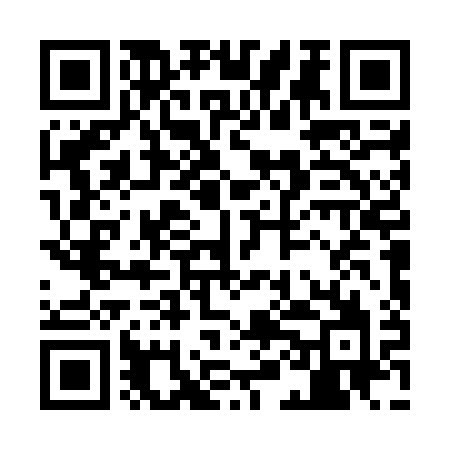 Prayer times for Anzano di Puglia, ItalyWed 1 May 2024 - Fri 31 May 2024High Latitude Method: Angle Based RulePrayer Calculation Method: Muslim World LeagueAsar Calculation Method: HanafiPrayer times provided by https://www.salahtimes.comDateDayFajrSunriseDhuhrAsrMaghribIsha1Wed4:105:5612:565:527:569:362Thu4:085:5512:565:537:579:373Fri4:065:5412:565:537:589:394Sat4:055:5212:565:547:599:405Sun4:035:5112:565:548:009:426Mon4:015:5012:555:558:019:437Tue3:595:4912:555:568:029:458Wed3:585:4812:555:568:039:479Thu3:565:4712:555:578:059:4810Fri3:545:4612:555:578:069:5011Sat3:535:4412:555:588:079:5112Sun3:515:4312:555:598:089:5313Mon3:495:4212:555:598:099:5414Tue3:485:4112:556:008:109:5615Wed3:465:4012:556:008:119:5716Thu3:455:3912:556:018:129:5917Fri3:435:3912:556:018:1210:0018Sat3:425:3812:556:028:1310:0219Sun3:405:3712:556:028:1410:0320Mon3:395:3612:556:038:1510:0421Tue3:385:3512:566:048:1610:0622Wed3:365:3412:566:048:1710:0723Thu3:355:3412:566:058:1810:0924Fri3:345:3312:566:058:1910:1025Sat3:335:3212:566:068:2010:1126Sun3:315:3212:566:068:2110:1327Mon3:305:3112:566:078:2110:1428Tue3:295:3012:566:078:2210:1529Wed3:285:3012:566:088:2310:1730Thu3:275:2912:566:088:2410:1831Fri3:265:2912:576:098:2510:19